THE ASSOCIATION OF BIKEABILITY SCHEMESwww.tabs-uk.org.uk / info@tabs-uk.org.uk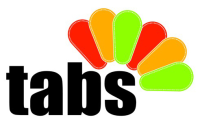 